SS John & Monica Catholic Primary School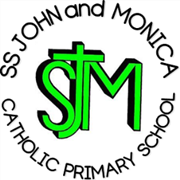 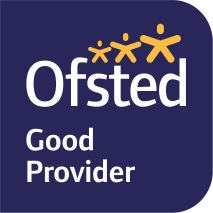 Head Teacher:									M.Elliott (B.Ed. Hons, NPQH)Chantry RoadMoseleyBirmingham B13 8DWTelephone: 0121 464 5868Fax:            0121 464 5046Email:         enquiry@stjonmon.bham.sch.ukWebsite:     www.stjonmon.bham.sch.ukTwitter:       @SSJohnMonicas Year 1 Home learningWeek Beginning 06.07.20Maths –  MoneyThis week at home for maths please make use of the Classroom Secrets home learning resources which look at recognising the value of coins and notes. The lessons, parent guidance and answers are attached.  English – Brian Bear’s Picnic by Alison CooperIn addition to the Classroom Secrets SPAG work attached, please follow the Year 1 Talk4Writing home learning unit entitled Brian Bear’s Picnic by Alison Cooper. Through the world of ‘Picnic Time with Brian and his friends’, children will explore a range of purposeful activities which are broken down into bite-sized chunks. Further details of this can be found in the attached document or here: https://www.talk4writing.com/wp-content/uploads/2020/06/Y1-Brian-Bear.pdfPhonics: I have attached a Phase 5 tricky words pack for this week, I recommend completing 1-2 pages per day. Please continue to follow the daily Letters and Sounds for Year 1 provided by the DfE. These can be found on YouTube or via the following link: https://www.youtube.com/channel/UCP_FbjYUP_UtldV2K_-niWw/videos?view=0&sort=dd&shelf_id=1 History – Who are the famous UK Queens? For History we will be looking at The Famous UK Queens. I have attached the third lesson plan and resources for you to adapt and use however you choose. Geography-What is life in the city like? In Geography we will be looking at life in the city. I have attached the second lesson plan and resources for you to adapt and use however you choose. PE Weekly Challenge: Please sign up for the School Games Challenge @ sgochallenge.com, and register with invite code: bishop. New Remember to log your scores weekly, with PRIZES to be won!RE-Gospel: Matthew 11:25-30: Watch the CAFOD Children Liturgy https://cafod.org.uk/Education/Children-s-liturgy and use the attached resources to reflect on the Gospel teaching “come to me, and I will give you rest”.Art: Create a set of images to match the text ‘Brian Bear’s Picnic’. You can use paint, pencil, collage or take photos of your teddy bears. Have fun and be creative!Reading eggs and Mathletics: New tasks will continue to be set every Friday. Please continue to make use of this fantastic resource. Basic TimetableThe timetable above is a suggested timetable; this can be adapted to suit the needs of your family.Please feel free to send any completed work to me via the following e-mail address:enquiry@stjonmon.bham.sch.ukHave a great week!Take care, Miss Millar MathsEnglish Topic Mondayordering numbersquestion or not a questionHistory-See History Lesson 5 and Resources attachedTuesdayrecognising coinscreative writing challenge - poemArt- Teddy Bear imagesWednesdayrecognising notesexclamation or full stopPE- Weekly challengeThursdaycounting in coinsthe alphabetGeography- see Geography Lesson 4 and Resources attachedFridaymoney revision – spending money and getting changereading comprehensionRE – Matthew 11:25-30